1- Başvuru Formu (Ön kayıtta alınan form kullanılacaktır)2- İstanbul Üniversitesi Öğrenci Belgesi (Fakülte veya Yüksekokula yeni kayıt yaptırdığını gösteren belge E-İmzalı olacak) veya Öğrenci Kimlik Fotokopisi3- İkametgâh belgesi,4- Vukuatlı Nüfus Kayıt Örneği,5- 5 adet vesikalık fotoğraf,6- Yabancı uyruklu öğrenciler için Emniyet makamlarından alınacak, Türkiye’de oturma izni verildiğine dair İzin Belgesi ile pasaportunun tasdikli fotokopisi,7- Nüfus Cüzdanı Fotokopisi8- Kayıt olunan aya ait yurt aidatının ve depozito bedelinin ilgili banka hesabına yatırıldığına dair Banka Dekontu,9- Beyan Ettiğiniz Özel Durumunuzla İlgili (Sağlık Raporu,..Vs) BelgelerYurtlar Öğrenci İşlerinden temin edilebilecek belgeler10- Taahhütname,11- Aile İzin Onay Belgesi (18 yaşını doldurmayan öğrenciler için) 12- Öğrenci İletişim Formu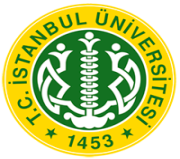 İÜSAĞLIK KÜLTÜR VE SPOR DAİRE BAŞKANLIĞIÖĞRENCİ YURTLARI MÜDÜRLÜĞÜ KESİN KAYIT BELGE LİSTESİ